Anlage zum TOP 			Für die Senatssitzung am Gutachter*innen -befähigte Kommission		Ja  		Nein 				Kennwerte zur Reihung:Abstimmungsergebnisse BerufungskommissionAbstimmungsergebnisse FBRSondervoten						Ja  	Nein Beteiligung GBA						Ja  	Nein Beteiligung Schwerbehindertenvertretung			Ja  	Nein Unterschrift 			Vorsitz des FBR			Vorsitz der Berufungskommission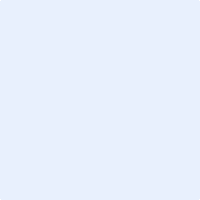 FB FB Ausgeschrieben am Ausgeschrieben am Ausgeschrieben am Professur Professur Professur Professur Professur Anzahl der Bewerbungen: Anzahl der Bewerbungen: davon Frauen: davon Frauen: davon Frauen: Anzahl der Eingeladenen:	 Anzahl der Eingeladenen:	 davon Frauen: davon Frauen: davon Frauen: Stimmberechtigte Mitglieder der Berufungskommission nach StatusgruppenStimmberechtigte Mitglieder der Berufungskommission nach StatusgruppenStimmberechtigte Mitglieder der Berufungskommission nach StatusgruppenStimmberechtigte Mitglieder der Berufungskommission nach StatusgruppenBeratende MitgliederProfessor*innen HNEEWiss. Mitarbeiter*innenWiss. Mitarbeiter*innenStudent*innenDekan*inGBABerufungsmanagementExterne HochschullehrendeVon der/dem  Präsident*in bestimmtes MitgliedVon der/dem  Präsident*in bestimmtes MitgliedSchwerbehindertenvertretungListenplatz 1Listenplatz 2Listenplatz 3NameMuttersprachePromotionsnoteThema DissertationAktuelle Tätigkeit 3 Jahre Praxis Nachweis2 Jahre außeruniversitärer PraxisnachweisAuszeichnungen/HabilitationAnzahl wissenschaftlicher PublikationenDrittmittelprojekte ForschungsschwerpunkteLehrerfahrungBerücksichtigung akademisches Alter Ja  	Nein  Ja  	Nein  Ja  	Nein  Votum 1. GutachtenVotum 2. GutachtenVergleichende Stellungnahmen(gutachterbef. Komm.)BemerkungenAbstimmung BK- Listenplatz 1Stimmberechtigte Professor*innenStimmberechtigte AndereVotum der Berufungskommission     /     /       /     /  Abstimmung BK- Listenplatz 2Stimmberechtigte Professor*innenStimmberechtigte AndereVotum der Berufungskommission     /     /       /     /  Abstimmung BK- Listenplatz 3Stimmberechtigte Professor*innenStimmberechtigte AndereVotum der Berufungskommission     /     /       /     /  Abstimmung BK- BerufungslisteStimmberechtigte Professor*innenStimmberechtigte AndereVotum der Berufungskommission     /     /       /     /  Abstimmung BerufungslisteStimmberechtigte Professor*innenStimmberechtigte AndereVotum des FB-Rates     /     /       /     /  